Bekämpfen wir die Klima- und Naturzerstörung der Erde mit Verstand und Vernunft, indem wir die massive Bevölkerungszahl der Menschheit reduzieren!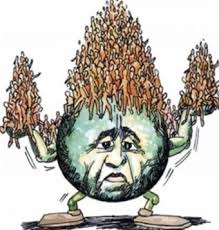         Petition auf www.change.org:        Überbevölkerung – Weltweite Geburtenregelungen       verbindlich einführen! Die Erdbevölkerung betrug exakt 8 953'851 416um 24.00 Uhr am 31. Dez. 2018, gezählt von den PlejarenHeute ist die Erde mit über 8.9 Milliarden Menschen um das 17fache überbevölkert.Das heisst: 17 Erden wären heute nötig, um die Bevölkerung naturgerecht zu tragen.Von Natur aus kann die Erde NUR 529 MILLIONEN Menschen optimal versorgen.Das Weiterbestehen der Erde und der irdischen Menschheit liegt in unseren Händen.Ein weltweiter Geburtenstopp ist unabdingbar, um das Schlimmste zu verhindern!